Консультация для педагоговна тему: «Речевые игры для старших дошкольников»Цель: помочь педагогам подобрать  игры для детей 5-6 лет с речевыми нарушениями.Подготовил:  учитель-логопед  Юдина Е.Ю."Подбери словечко"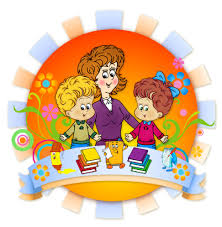 Цель: расширение словарного запаса, развитие умения согласовывать прилагательное с существительным.В эту игру можно играть с мячом, перекидывая, его друг другу. 
Про что можно сказать "свежий"… (воздух, огурец, хлеб, ветер); "старый"… (дом, пень, человек, ботинок); "свежая"… (булочка, новость, газета, скатерть); "старая"…(мебель, сказка, книга, бабушка); "свежее"… (молоко, мясо, варенье); "старое"…(кресло, сиденье, окно."Чьи покупки?"Цель: закрепление обобщающих понятий, развитие словаря.Для этой игры понадобятся игрушечный заяц и мишка,     пакет, фрукты и овощи. Можно использовать картинки с изображением овощей и фруктов или муляжи. Предложите ребёнку послушать, что случилось с зайчиком и мишкой в одной истории. 
"Зайчик и мишка пошли в магазин. Зайчик купил фрукты, а мишка - овощи. Продавец сложил их покупки в один пакет, и зайчик с мишкой теперь никак не могут разобраться, кто из них что купил". Поможем зайчику и мишке? Ребёнок по очереди достаёт из пакета все предметы и объясняет, чья это покупка. В концы игры подводим итог: "Что же купил зайчик? Какие фрукты он купил? Что купил мишка? Какие овощи он купил?"
В этой игре покупки могут быть самые разные: обувь и одежда, посуда и продукты питания".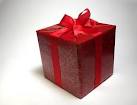 Скажи наоборот"Цель: расширение словаря антонимов.У этой игры есть два варианта. Первый вариант легче, так как ребёнок в своих ответах опирается не только на речь взрослого, но и на картинный материал. Второй сложнее, так как опора происходит только на речь взрослого.1.С опорой на картинки:
Дедушка старый, а внук …
Дерево высокое, а куст …
Море глубокое, а ручеёк …
Дорога широкая, а тропинка …
Перо легкое, а гиря …
Летом нужна летняя одежда, а зимой …

2.Без опоры на картинки.
Пирожное сладкое, а лекарство …
Ночью темно, а днем …
У волка хвост длинный, а у зайца …
Хлеб мягкий, а сухарь …
Чай горячий, а лед …
Летом жарко, а зимой …я, головные уборы и игрушки, инструменты и электробытовые приборы."Кто кого обгонит?"Цель: формирование умения правильно согласовывать слова в предложении в винительном падеже.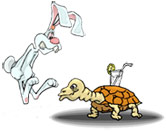 Для этой игры понадобятся картинки с изображением животных, транспорта, людей или насекомых. Всё зависит от Вашей фантазии.
Показываем ребёнку две картинки и задаём вопрос: "Кто кого обгонит?"Заяц и черепаха… (Заяц обгонит черепаху).
Гусеница и змея… (Змея обгонит гусеницу).
Поезд и самолёт… (Самолёт обгонит поезд).
Мотоцикл и велосипед… (Мотоцикл обгонит велосипед).Незнайкины ошибки"Цель: развитие слухового внимания, умения согласовывать слова в предложении в винительном падеже.Расскажите ребёнку историю о том, как Незнайка ходил в осенний лес. Ему там так понравилось, что он поделился своими впечатлениями со своими друзьями, но допустил в рассказе ошибки. Нужно помочь Незнайке исправить его ошибки.В осеннем лесу.Я ходил в осенний лес. Там я видел серый заяц, рыжая белка, колючий ёж. Заяц ел морковка. Белка шелушила еловая шишка. Ёж бежал по лесная тропинка. Хорошо в осенний лес."Мама потерялась"Цель: формирование умения правильно согласовывать слова в предложении в родительном падеже, развитие словаря, закрепление обобщающих понятий "Дикие животные" и "Домашние животные".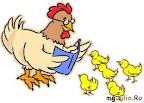 В этой игре нам понадобятся картинки с изображением диких и домашних животных и их детёнышей. Детёныши потерялись, а мамы их ищут и никак не могут найти. Надо обязательно помочь мамам найти своих малышей.
Пример: Корова ищет…(телёнка). Вот телёнок. Лошадь ищет…(жеребёнка).
Свинья ищет…(поросёнка).
Собака ищет…(щенка).
Кошка ищет…(котёнка).
Коза ищет…(козлёнка).
Овца ищет…(ягнёнка).
Лисица ищет…(лисёнка).
Зайчиха ищет…(зайчонка).
Волчица ищет…(волчонка).
Ежиха ищет…(ежонка).
Медведица ищет…(медвежонка).
Белка ищет…(бельчонка).В конце игры можно спросить ребёнка, каких животных он поселил бы в лесу, а каких рядом с домом человека. Как называются животные, которые живут в лесу? (Дикие животные.) Как называются животные, живущие рядом с человеком? (Домашние животные.)"Федорино горе"Цель: развитие внимания, слуховой памяти, умения согласовывать существительные в родительном падеже множественного числа.Читаем отрывок из стихотворения "Федорино горе".
Затем просим ребёнка припомнить, какая посуда убежала от Федоры, и чего у неё теперь нет. Можно при этом рассматривать картинки с изображением посуды или использовать настоящую.
При повторном чтении стихотворения ребёнок подсказывает слово и показывает соо Федорино горе
Вся посуда разбежалась!
У Федоры не осталось
Ни бидона, ни бутылок,
Ни беззубых, грязных…(вилок).
Нет покинутых сироток - 
Чёрных, гнутых…(сковородок).
Нет запачканных грязнуль - 
Битых, ломанных…(кастрюль).
Не видали близко люди
И осколков грязных…(блюдец),
Убежавших от букашек
Много дней немытых…(чашек),
Скрывшихся от тараканов
Мутных, треснувших…(стаканов).
Как Федора ни смотрела,
Не нашла нигде…(тарелок).
Скрылся от Федоры ножик,
Нет больших столовых…(ложек).тветствующую картинку."День рождения Мишутки"Цель: развитие умения правильно согласовывать существительные в дательном падеже.Для этой игры нам понадобятся картинки с изображением рыбы, моркови, грибов, зерна, травы, белки, лисы, зайца, ежа, курицы, коровы и медведя. 
Мишутка пригласил к себе на день рождения друзей. Гости ещё не пришли, но для них уже готово угощение. Попробуем угадать, кого же Мишутка ждёт в гости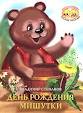 Пример:
Орехи - белке. Мишутка ждёт белку.
Рыба …  -  Мишутка ждёт…
Морковь …  -  Мишутка ждёт…
Грибы …  -  Мишутка ждёт…
Зерно …  -  Мишутка ждёт…
Трава …  -  Мишутка ждёт….Речевые игры  для детей 6 -  7 лет"Похожие слова"Цель: расширение словаря синонимов, развитие умения определять схожие по смыслу слова.Называем ребёнку ряд слов, и просим определить, какие два из них похожи по смыслу и почему. Объясняем ребёнку, что похожие слова - это слова-приятели. А называют их так, потому что они похожи по смыслу.Приятель - друг - враг; 
Грусть - радость - печаль; 
Еда - очистки - пища; 
Труд - завод - работа; 
Танец - пляска - песня; 
Бежать - мчаться - идти; 
Думать - хотеть - размышлять; 
Шагать - сидеть - ступать; 
Слушать - глядеть - смотреть; 
Трусливый - тихий - пугливый; 
Старый - мудрый - умный; 
Бестолковый - маленький - глупый; 
Смешной - большой - огромный."Семейная олимпиада"Цель: уточнение синтагматических связей прилагательного и существительного, развитие словаря признаков.В эту игру интереснее играть всей семьёй, а соревновательный азарт будет способствовать интересу у ребёнка к таким играм.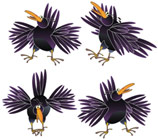 Загадываем любое слово, обозначающее предмет. Каждый из играющих должен подобрать к нему как можно больше слов-признаков, отвечающих на вопросы" какой?", "какая?", "какое?", "какие?". Например: трава (какая она?) - зеленая, мягкая, изумрудная, шелковистая, высокая, густая, скользкая, сухая, болотная … Побеждает тот, кто назовет последним слово-признак."Два брата"Цель: развитие словообразования при помощи суффиксов -ИЩ-, -ИК-.Для этой игры нам понадобятся картинки двух разных человечков. 
Предлагаем ребёнку послушать историю о двух братьях. 
Жили-были два брата. Одного звали Ик, он был низкого роста и худенький. А другого звали Ищ, он был толстый и высокий. У каждого из братьев было своё жилище. У Ика был маленький домик, а у Ища - большой домище. У Ика был носик, а у Ища - носище. У Ика были пальчики, а у Ища - пальчища. Предлагаем ребёнку подумать, что могло бы быть у каждого из братьев в их облике, доме. Если ребёнок затрудняется, можно продолжить дальше, называя предмет только одного из братьев. 
Глазик - глазище; ротик - ротище; зубик - зубище; котик - котище; кустик - кустище; шарфик - шарфище; ножик - ножище; коврик - коврище; слоник - слонище.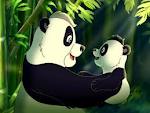 "Назови ласково"Цель: закрепление согласования прилагательного с существительным, образование уменьшительных форм прилагательных.Мы сегодня будем играть в ласковые слова. Послушай, как красиво звучит: 
Цветок красный, а цветочек красненький. 
Далее мы произносим только часть фразы, а ребёнок ее заканчивает. 
Яблоко сладкое, а яблочко … (сладенькое). 
Чашка синяя, а чашечка … (синенькая). 
Груша жёлтая, а грушка … (желтенькая).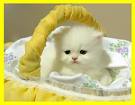  Ведро синее, а ведерко … (синенькое). 
Солнце теплое, а солнышко … (тепленькое). 
Цыпленок пушистый, а цыпленочек … (пушистенький). 
Дом низкий, а домик … (низенький). 
Морковь вкусная, а морковочка … (вкусненькая)."Магазин посуды"Цель: расширение словаря, развитие умения подбирать обобщающее слово, развитие речевого внимания.Для этой игры лучше использовать настоящую посуду. 
Давай поиграем в магазин. Я буду покупателем, а ты продавцом. Мне нужна посуда для супа - супница. Посуда для салата - салатница; посуда для хлеба - хлебница; посуда для молока - молочник; посуда для масла - маслёнка; посуда для конфет - конфетница; посуда для сухарей - сухарница; посуда для соли - солонка; посуда для сахара - сахарница.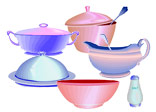 После проговаривания всей имеющейся посуды, можно поменяться ролями. Наша задача побуждать ребёнка произносить названия посуды самостоятельно.«Найди по цвету"Цель: закрепление согласования прилагательного с существительным в роде и числе.Для этой игры нам понадобятся картинки с изображением предметов разного цвета. 
Называем цвет, употребляя прилагательное в определенной форме (род, число), а ребёнок находит предметы данного цвета, которые подходят к этой форме прилагательного. Например: 
Красное - яблоко, кресло, платье. 
Желтая - репа, краска, сумка. 
Синий - василек, баклажан, карандаш.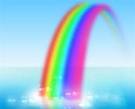 "Выбери правильное слово"Цель: развитие мышления, речевого внимания.Из предложенных слов, обозначающих признаки предмета, предлагаем ребёнку выбрать одно, наиболее подходящее по смыслу. Подумай и скажи, какое слово подходит больше других? 
Осенью дует … (холодный, сильный ,мокрый) ветер. 
На лугу распустились … (зеленые, синие, красные) маки. 
Мама взяла в лес … (сумку, пакет, корзинку). 
Дед Мороз приходит в гости …(осенью, весной, зимой). 
Собака живет… (в лесу, в конуре, в берлоге). 
Поезд едет по…(дороге, воде, рельсам).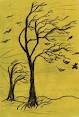 "Найди картинку"Цель: развитие анализа и синтеза.Цель: развитие анализа и синтеза. 
Нам понадобятся картинки с изображением различных видов транспорта. 
Посмотри на картинки и назови ту, о которой можно рассказать, используя слова: 
аэропорт, небо, пилот, стюардесса, крылья, иллюминатор; 
рельсы, купе, вокзал, вагон, проводник, перрон; 
причал, море, капитан, палуба, моряк, берег; 
шоссе, кондуктор, водитель, остановка; 
эскалатор, турникет, платформа, поезд, станция, машинист.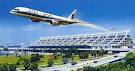 "Скажи наоборот"Цель: расширение словаря антонимов. Для этой игры нам понадобится мяч. 
Бросаем мяч ребёнку и произносим слово. Ребенок, возвращая мяч, называет слово, противоположное по значению. 
Сейчас мы превратимся с тобой в упрямцев, которые делают всё наоборот. Я бросаю тебя мяч и называю слово, а ты говоришь наоборот. Например: темно, а наоборот - светло.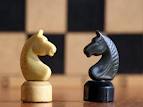 ДРУГ … ВРАГ ХОРОШО … ПЛОХО 
ТЯЖЕЛО … ЛЕГКО 
ВЫСОКО … НИЗКО 
МОЖНО … НЕЛЬЗЯ 
ТРУДНО … ЛЕГКО 
БЫСТРО … МЕДЛЕННО
ДЕНЬ … НОЧЬ 
РАДОСТЬ … ГРУСТЬ (ПЕЧАЛЬ) 
ЖАРА … ХОЛОД 
ЗЛО … ДОБРО 
ПРАВДА … ЛОЖЬ ГОВОРИТЬ … МОЛЧАТЬ 
ПОКУПАТЬ … ПРОДАВАТЬ 
ПОДНИМАТЬ … ОПУСКАТЬ 
БРОСАТЬ … ПОДНИМАТЬ 
ПРЯТАТЬ … ИСКАТЬ 
ЗАЖИГАТЬ … ТУШИТЬРЕЧЕВЫЕ  ИГРЫИгра «Съедобные — несъедобные»Задача: расширить словарный запас детей, тре нировать их слуховое внимание.Оборудование: мяч.Описание. В эту игру можно играть как с одним ребенком, так и с группой детей. Дети стоят в кругу. Взрослый стоит в центре, бросает одному из них мяч и называет любое слово. Тот, кому предназначался мяч, должен решить: поймать его (значит, съесть) или нет.Ребенку не разрешается долго думать, следует от вечать и действовать быстро, не задумываясь. Если ребенок допустил ошибку и поймал мяч, когда был назван несъедобный предмет, он выходит из игры на 1-2 круга.Игра «Найди и назови пару»Задача: научить детей правильно употреблять существительные в единственном и множественном числе.Оборудование: пары картинок с предметами в единственном и множественном числе.Описание. Взрослый показывает и называет кар тинку с предметом в единственном числе, а ребенок находит и называет те же предметы во множествен ном числе. Например, «У меня один стол», - говорит взрослый. «А у меня много столов», - отвечает ребе нок.Взрослый следит, чтобы ребенок правильно употреблял окончания в словах во множественном числе.Игра «Разложи правильно»Задача: научить детей различать существитель ные мужского и женского рода.Оборудование: предметные картинки со знако мыми ребенку предметами мужского и женского ро да, фишки.Описание. Играть можно с одним ребенком или группой детей. Взрослый начинает формировать кучки, объясняя детям, что в одну из них они будут класть предметы, которые можно заменить словом «он», в другую - словом «она». Затем дети делают разбор картинок самостоятельно, получая за правильный ответ фишку. В конце игры производится подсчетфишек и определяется победитель.Игра «К чему относится?»Задача: закрепить в речи детей обобщающие по нятия.Оборудование: мяч.Описание. Дети стоят в кругу. Взрослый называ ет какой-либо предмет и бросает мяч одному из де тей.Ребенок, который его поймал, должен вернуть мяч взрослому и назвать обобщающее понятие, к ко торому этот предмет относится.Например, лук - овощ, яблоко - фрукт, брюки -одежда, тарелка - посуда, ботинок - обувь, поезд -транспорт, телевизор - бытовой прибор и т. д.Игра «Какое слово лишнее?»Задача: научить детей на слух выделять из ряда лишний предмет.Описание. Взрослый медленно и четко называет ряд слов, а ребенок должен запомнить и назвать сло во, которое не подходит к остальным, а затем обос новать свой ответ. Например, огурец, лук, яблоко, перец - лишнее яблоко, так как это фрукт, а огурец, лук, перец - это овощи.Игра «Что подходит?»Задача: усовершенствовать грамматический строй речи детей, научить их подбирать подходящие действия к предметам и предметы к действиям.Описание. Играть можно как с группой детей, так и с одним ребенком./ вариант. Взрослый называет детям слово-пред мет и предлагает им хлопками выбрать из ряда под ходящие для него действия. Например, кошка - мя укает, летает, ходит, играет, лает, гуляет, царапает ся, поет, разговаривает, лазает и т. д. После подбора подходящих действий к несколь ким предметам взрослый называет действие и пред лагает таким же образом выбрать подходящие ему предметы.Например, летает - утка, самолет, корова, авто бус, ворона, ракета, медведь, вертолет и т. д.II вариант. По мере тренировки ребенок сам придумывает подходящие действия к заданному взрослым слову-предмету или предмет к слову-дей ствию.Игра «Расставим картинки по порядку»Задача: развить логичность мышления, умение располагать картинки последовательно в зависимос ти от их признаков.Оборудование: сюжетные картины с изображени ем времен года, серии картин, связанных еди ным сюжетом.Описание. Взрослый дает задание ребенку разложить данные картинки по порядку.Игра «Доскажи словечко»Задача: научить детей отгадывать стихотворные загадки, добавляя пропущенные подходящие по смыслу и рифме слова.Оборудование: стихотворные загадки, доступные для понимания ребенка.Описание. Взрослый четко проговаривает загад ку, выделяя голосом и интонацией слово, к которо му ребенок должен подобрать рифму-отгадку.Хитрая плутовка, Рыжая головка, Хвост пушистый, ах, краса, А зовут ее... (лиса) С неба падают зимою И кружатся над землею Легкие пушинки, Белые. ..(снежинки).Игра «Угадай на ощупь»Задача: научить детей узнавать предметы, не ви дя их, а ощупывая, расширить словарный запас де тей.Оборудование: игрушки, игрушечная мебель, по суда, фрукты и овощи, по 2-3 предмета.Описание. Играть можно как с одним ребенком, так и с группой детей. Взрослый показывает детям все предметы, выбранные им для игры. Затем водя щему завязывают глаза и дают ощупать какой-ни будь предмет, угадать и назвать его. Ребенок отвечает полным ответом, например: «Это огурец, он овальный, твердый, зеленый», «Это мяч, он круглый, красный, резиновый, упругий» к г. д.Игра «Что из чего сделано?»Задача: научить детей использовать в речи отно сительные прилагательные.Оборудование: обобщающая карточка, где изоб ражен материал, из которого сделаны предметы: де рево, стекло, железо, резина и т. д., на другой кар точке изображены предметы: торт, стол, пила, мяч, сапоги и т. д.Описание. Взрослый показывает, как расклады вать карточки в соответствующие группы, затем ре бенок пробует делать это самостоятельно.Если игра проводится с группой детей, то каждо му играющему раздаются карточки с обобщающими понятиями, а отдельные карточки делятся между ними поровну. За каждый правильный ответ дети получают фишки, в конце игры по ним определяет ся победитель.Игра «Отгадай предмет по признакам»Задача: упражнять детей в понимании смысла слов и предложений, развить их слуховую память, закрепить понятие о признаке предмета, научить подбирать подходящий предмет к признакам.Оборудование: предметные картинки с изображе нием предметов для каждого ряда признаков.Описание. Взрослый раскладывает на столе пред метные картинки и называет ряды признаков, а ре бенок должен найти подходящую для каждого ряда картинку и повторить словосочетания целиком. Например, красивая, заботливая, любимая, единственная - мама; сильный, строгий, высокий -папа; пушистая, рыжая, хитрая - лиса; деревян ный, квадратный, обеденный - стол и т. д.Игра «Выполни действие»Задача: научить детей понимать и использовать в речи глаголы-антонимы в повелительном наклоне нии.Описание. Взрослый отдает ребенку подряд про тивоположные команды с игрушками, предметами одежды или мебели, а ребенок их выполняет. На пример, «Возьми мяч» - «Подойди к столу» - «По ложи мяч под стол» - «Отойди от стола» - «Надень куртку» - «Прыгни 3 раза» - «Сними куртку» и т. д.По мере тренировки ребенок и взрослый меняют ся ролями или играют двое детей без участия взрос лого.Игра «Сейчас — раньше»Задача: научить детей изменять глаголы единст венного и множественного числа в зависимости от настоящего и прошедшего времени.Оборудование: предметные картинки с изображе нием животных и птиц, игрушки.Описание. Взрослый показывает ребенку картин ку с животными, называет их, затем вместе с ним придумывает для них действия. Взрослый направ ляет ответы ребенка, задавая наводящие вопросы о времени выполнения действия. Например, «Кош ка сейчас спит, а раньше - спала», «Собака сейчас лает, а раньше - лаяла» и т. д.Игра «Утро, день, вечер»Задача: закрепить в речи детей слова - наречия времени.Оборудование: сюжетные картинки, на которых изображены ситуации из жизни детей в разное вре мя дня.Описание. Взрослый перемешивает сюжетные картинки и предлагает ребенку разложить их в 3 ря да: утро, день, вечер. Например, в ряд «Утро» ребе нок должен положить картинки, как девочка или мальчик проснулись, умылись, сделали зарядку, пе реоделись, позавтракали; «День» - как они занима ются, рисуют, читают книгу, гуляют, обедают и т. д. Затем, когда все картинки разложены, взрослый на чинает задавать ребенку вопросы:«Когда девочка проснулась?»,«Когда она гуляла?»,«Когда девочка ужинает?».Игра «Что было вчера — что происходит сегодня — что будет завтра»Задача: закрепить в речи детей слова - наречия времени.Оборудование: мяч.Описание. Играть можно с одним ребенком или группой детей. Дети стоят в кругу. Взрослый бросает  мяч одному из детей, начиная фразу. Например, вчера мы ходили в цирк, играли в прятки, смотрели кино... А ребенок должен вернуть взрослому мяч и про должить фразу. Затем переходят к фразам о происхо дящем сегодня и планах на завтра.Примеры фраз для договаривания: «Мы сегодня идем гулять в парк», «Вчера мне мама читала сказ ку», «Завтра мы с родителями пойдем в кино».Игра «Покажи полоску»Задача: научить детей отличать понятия «слово» и «предложение».Оборудование: короткие и длинные полоски бу маги разных цветов.Описание. I вариант. Взрослый показывает ребен ку полоски и объясняет, что короткая обозначает сло во, а длинная - предложение. В каждом предложении несколько слов, следовательно, оно будет состоять из нескольких коротких полосок. Затем взрослый по очереди называет слова и предложения, а ребенок по казывает длинную или короткую полоску.Например, кукла, мальчик, утро - короткие по лоски.Наступило лето. Мальчик катает машину - длин ные полоски.II вариант. По мере тренировки взрослый пред лагает ребенку посчитать, сколько слов в предложе нии и составить его схему из коротких полосок.Например: Собака лает - 2 короткие полоски. Дети лепят снеговика - 3 короткие полоски. Маша читает инте ресную книгу - 4 короткие полоски.Игра «Перепутаница»Задача: научить детей понимать смысл предло жения, преобразовывать деформированную фразу.Оборудование: заготовленные взрослым непра вильные фразы.Описание. Взрослый читает ребенку предложе ние, предлагая вслушаться в его смысл и подумать, все ли правильно в нем сказано.Ребенок должен заметить ошибку и изменить предложение, чтобы оно звучало правильно.Примеры, деформированных фраз:Мяч ловит Катю.Аня встал и пошел умываться.Дима проснулась рано утром.Заяц догоняет лису.Дети гуляет в парке.Маша любят рисовать.Рыба ловит рыбака.Картина рисует мальчика.Газета читает папу.На рынке мама купила одна помидор, один луко вица и две арбуза.Игра «Почему и потому»Задача: научить детей задавать вопрос «Почему?» и отвечать на него, используя союз «потому что...».Оборудование: сюжетные картинки, с помощью которых будут задаваться вопросы.Описание. Взрослый показывает картинки и по ним задает ребенку вопросы.Например: Почему зимой надевают шубу и шап ку? Почему врач слушает девочку? Почему люди от крыли зонты? и т. д. Ребенок отвечает на вопросы, используя союз «потому что», а затем пробует зада вать взрослому свои вопросы с союзом «почему».Для большей наглядности можно прочитать ре бенку сказку Н. Рыбакова «Про Потому и Почему».Игра «Договори слово в предложении»Задача: тренировать детей в добавлении подхо дящего по смыслу слова, научить их правильно со гласовывать существительные и глаголы.Оборудование: предметные картинки с изображе нием недостающего слова для каждого из предложе ний.Описание. Взрослый начинает произносить пред ложение и предлагает ребенку его закончить с помо щью показанной картинки. Затем ребенок должен повторить все предложение целиком.Например. В вазе на столе стоят... (цветы). На лу гу порхают яркие... (бабочки). На заборе кукарека ет... (петух). По дороге едут и гудят... (машины).По мере тренировки игра может проводиться на слух, без использования картинок, но взрослый должен подобрать фразы так, чтобы ребенок легко смог догадаться, какое слово следует добавить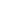 